Технологическая карта урока Учебный предмет: физикаКласс: 8УМК: Пёрышкина А. В.Тема урока: Преломление света. Закон преломления света. Тип урока: изучение нового материала.Цель урока для учителя: создание условий для понимания процесса преломления света.Цель урока для учащихся: формирование понятия о преломлении света и научиться объяснять физический смысл показателя. Изучить закон преломления света, познакомиться с понятием полное отражение.Формируемые УУД: предметные: научиться объяснять явление преломления света на границе раздела двух сред; формулировать закон преломления света; изображать картины преломления световых лучей для различных случаев; объяснять явления окружающего мира, используя имеющиеся знания.Метапредметные: развивать монологическую и диалогическую речь; участвовать в коллективном обсуждении проблем; определять явления, строить умозаключения и делать выводы; самостоятельно выделять познавательную речь, участвовать причинно-следственные связи.Личностные: формирование целостного мировоззрения, соответствующего современному уровню развития науки и общественной политикиЗадачи урока:а) способствовать формированию представлений о преломлении света, организация усвоения основных понятий по данной теме, формирование научного мировоззрения учащихся (предметный результат).б) создать условия для развития умений генерировать идеи, выявлять причинно-следственные связи, работать в команде, пользоваться альтернативными источниками информации, формировать умение анализировать факты при наблюдении и объяснении явлений, при работе с текстом учебника (метапредметный результат).в) способствовать формированию умений управлять своей учебной деятельностью, формированию интереса к физике при анализе физических явлений, формированию мотивации постановкой познавательных задач, раскрытием связи теории и опыта, развитию внимания, памяти, логического и творческого мышления (личностный результат).Методы обучения: репродуктивный, проблемный, эвристический, опытно-экспериментальный.Формы организации познавательной деятельности обучающихся: коллективная, индивидуальная, групповая. Средства обучения: учебник, лабораторное оборудование, разноуровневый дидактический материал, компьютер, проектор.Ход урокаДеятельность учителяДеятельность учителяДеятельность учащихсяДеятельность учащихсяДеятельность учащихсяДеятельность учащихсяДеятельность учащихсяДеятельность учащихсяДеятельность учащихсяДеятельность учащихсяДеятельность учащихсяДеятельность учащихсяДеятельность учащихсяДеятельность учащихсяДеятельность учащихсяХод урокаДеятельность учителяДеятельность учителяПознавательнаяПознавательнаяПознавательнаяПознавательнаяКоммуникативнаяКоммуникативнаяКоммуникативнаяКоммуникативнаяРегулятивнаяРегулятивнаяРегулятивнаяРегулятивнаяРегулятивнаяХод урокаДеятельность учителяДеятельность учителяОсуществляемые учебные действияОсуществляемые учебные действияФормируемые способы действийФормируемые способы действийОсуществляемые учебные действияОсуществляемые учебные действияФормируемые способыдействийФормируемые способыдействийОсуществляемые учебныедействияОсуществляемые учебныедействияФормируемые способыдействийФормируемые способыдействийФормируемые способыдействий1. Организационный момент.1. Организационный момент.1. Организационный момент.1. Организационный момент.1. Организационный момент.1. Организационный момент.1. Организационный момент.1. Организационный момент.1. Организационный момент.1. Организационный момент.1. Организационный момент.1. Организационный момент.1. Организационный момент.1. Организационный момент.1. Организационный момент.1. Организационный момент.Здравствуйте, ребята. Наш сегодняшний урок я начну с высказывания самого молодого Нобелевского лауреата по физике, Уильяма Брега (Слайд №1)ПриветствиеучащихсяПриветствиеучащихсяОтвечают наприветствие учителя.Отвечают наприветствие учителя.ВыделениеСущественной информации из слов учителя.ВыделениеСущественной информации из слов учителя.Взаимодействуют сучителемВзаимодействуют сучителемСлушаютучителяСлушаютучителяЦелеполаганиеЦелеполаганиеУмениенастраиваться на занятиеУмениенастраиваться на занятиеУмениенастраиваться на занятие2. Проверка домашнего задания. Актуализация знаний2. Проверка домашнего задания. Актуализация знаний2. Проверка домашнего задания. Актуализация знаний2. Проверка домашнего задания. Актуализация знаний2. Проверка домашнего задания. Актуализация знаний2. Проверка домашнего задания. Актуализация знаний2. Проверка домашнего задания. Актуализация знаний2. Проверка домашнего задания. Актуализация знаний2. Проверка домашнего задания. Актуализация знаний2. Проверка домашнего задания. Актуализация знаний2. Проверка домашнего задания. Актуализация знаний2. Проверка домашнего задания. Актуализация знаний2. Проверка домашнего задания. Актуализация знаний2. Проверка домашнего задания. Актуализация знаний2. Проверка домашнего задания. Актуализация знаний2. Проверка домашнего задания. Актуализация знаний-О чём мы будем говорить на уроке?- Какую роль играет свет в жизни людей?- Какова природа света? Именно эта тема была предметом изучения на прошлом уроке. Проверим ваши знания с помощью письменной проверочной работы по карточкам с разно уровневыми заданиями. Раздает карточки. Собирает работы после проверки работы учащимися. Учитель корректирует ответы учащихся, устраняя пробелы в знаниях.Раздает карточки. Собирает работы после проверки работы учащимися. Учитель корректирует ответы учащихся, устраняя пробелы в знаниях.Учитель раздает карточки для самооценки, которые заполняются в течение всего урока (см. приложение 3).Учитель раздает карточки для самооценки, которые заполняются в течение всего урока (см. приложение 3).анализируют область своих знаний в данной области физикианализируют область своих знаний в данной области физикиПарная работа (взаимопроверка)Парная работа (взаимопроверка)Проверяют задания соседа и выставляют оценкуПроверяют задания соседа и выставляют оценку3. Постановка цели и задач урока3. Постановка цели и задач урока3. Постановка цели и задач урока3. Постановка цели и задач урока3. Постановка цели и задач урока3. Постановка цели и задач урока3. Постановка цели и задач урока3. Постановка цели и задач урока3. Постановка цели и задач урока3. Постановка цели и задач урока3. Постановка цели и задач урока3. Постановка цели и задач урока3. Постановка цели и задач урока3. Постановка цели и задач урока3. Постановка цели и задач урока3. Постановка цели и задач урока3. Постановка цели и задач урока3. Постановка цели и задач урока-Как говорил выше упомянутый Уильям Брегг: «Вся теория света опирается на три кита: закон прямолинейного распространения света, закон отражения света и …»  (слайд № 2). Что за третий закон мы сегодня с вами и узнаем. Для этого посмотрим короткое видео, внимание на проектор (слайд № 3).Опыт № 1: положили в стакан с водой стеклянную палочку. Что произошло с палочкой в воде?Опыт № 2: Положить монету в емкость с непрозрачными стенками, найти такое положение, при котором монета не видна; налить воду в емкость и, не меняя положения наблюдения, увидеть монету. При правильных ответах выводится слайд № 4.-Как говорил выше упомянутый Уильям Брегг: «Вся теория света опирается на три кита: закон прямолинейного распространения света, закон отражения света и …»  (слайд № 2). Что за третий закон мы сегодня с вами и узнаем. Для этого посмотрим короткое видео, внимание на проектор (слайд № 3).Опыт № 1: положили в стакан с водой стеклянную палочку. Что произошло с палочкой в воде?Опыт № 2: Положить монету в емкость с непрозрачными стенками, найти такое положение, при котором монета не видна; налить воду в емкость и, не меняя положения наблюдения, увидеть монету. При правильных ответах выводится слайд № 4.Создание проблемной ситуации для выяснения темы урока и формулировки его цели.Создание проблемной ситуации для выяснения темы урока и формулировки его цели.Отвечают на вопросы учителя. Выдвигают предположения по теме, а так же целей данного урока. После определения темы и целей урока учащимися выводится слайд № 5.Отвечают на вопросы учителя. Выдвигают предположения по теме, а так же целей данного урока. После определения темы и целей урока учащимися выводится слайд № 5.Выделение существенной информации из слов учителя. Осуществление актуализации личногожизненного опыта.Выделение существенной информации из слов учителя. Осуществление актуализации личногожизненного опыта.Анализируют, приходят к выводу о том, что световой луч на границе раздела двух сред испытывает искривление.Анализируют, приходят к выводу о том, что световой луч на границе раздела двух сред испытывает искривление.Слушание учителя и товарищей, построение понятных для собеседника высказываний.Слушание учителя и товарищей, построение понятных для собеседника высказываний.Контроль правильности ответов обучающихся. Взаимоконтроль выполнения задания в парахКонтроль правильности ответов обучающихся. Взаимоконтроль выполнения задания в парахКонтроль правильности ответов обучающихся. Взаимоконтроль выполнения задания в парахУмение слушать в соответствие с целевой установкой.Принятие и сохранение учебной цели и задачи.Уточнение и дополнение высказыванийОдноклассников. Заполнение карточки самооценкиУмение слушать в соответствие с целевой установкой.Принятие и сохранение учебной цели и задачи.Уточнение и дополнение высказыванийОдноклассников. Заполнение карточки самооценкиУмение слушать в соответствие с целевой установкой.Принятие и сохранение учебной цели и задачи.Уточнение и дополнение высказыванийОдноклассников. Заполнение карточки самооценки4. Первичное усвоение новых знаний4. Первичное усвоение новых знаний4. Первичное усвоение новых знаний4. Первичное усвоение новых знаний4. Первичное усвоение новых знаний4. Первичное усвоение новых знаний4. Первичное усвоение новых знаний4. Первичное усвоение новых знаний4. Первичное усвоение новых знаний4. Первичное усвоение новых знаний4. Первичное усвоение новых знаний4. Первичное усвоение новых знаний4. Первичное усвоение новых знаний4. Первичное усвоение новых знаний4. Первичное усвоение новых знаний4. Первичное усвоение новых знаний4. Первичное усвоение новых знаний4. Первичное усвоение новых знаний. Действительно, как мы видим, световой луч на границе раздела испытывает искривление (также показывается фронтальный опыт по преломлению света на границе стекло-воздух и границе вода-воздух), которое называется преломлением света. Теперь нам понятна тема урока. Какая она? Какой физический закон мы будем открывать для себя, как называется третий кит геометрической оптики?-Так вот, мы попытаемся подтвердить данный физический закон экспериментальным путем.Каждая группа будет направлять под определенным углом на стеклянную призму световой луч. Выполняя необходимые измерения и вычисления, заполнить таблицу (приложение 2). На выполнение задания отводится 10 минут.. Действительно, как мы видим, световой луч на границе раздела испытывает искривление (также показывается фронтальный опыт по преломлению света на границе стекло-воздух и границе вода-воздух), которое называется преломлением света. Теперь нам понятна тема урока. Какая она? Какой физический закон мы будем открывать для себя, как называется третий кит геометрической оптики?-Так вот, мы попытаемся подтвердить данный физический закон экспериментальным путем.Каждая группа будет направлять под определенным углом на стеклянную призму световой луч. Выполняя необходимые измерения и вычисления, заполнить таблицу (приложение 2). На выполнение задания отводится 10 минут.Объясняет новыйматериал, дает задание выполнить эксперимент.Объясняет новыйматериал, дает задание выполнить эксперимент.Учащиеся знают определения понятий -падающий луч, преломленный луч, угол преломления, преломляющая поверхность, оптически более плотная среда, граница раздела двух сред, абсолютный и относительный показатели преломления различных сред; понимание смысла закона преломления света. Строят ход луча.Учащиеся знают определения понятий -падающий луч, преломленный луч, угол преломления, преломляющая поверхность, оптически более плотная среда, граница раздела двух сред, абсолютный и относительный показатели преломления различных сред; понимание смысла закона преломления света. Строят ход луча.Формированиеисследовательских действий,исследовательской культуры, умения наблюдать, делать выводы.Анализ содержания параграфа.Формированиеисследовательских действий,исследовательской культуры, умения наблюдать, делать выводы.Анализ содержания параграфа.В группах по два человека объединяютусилия на решение поставленнойэкспериментальной проблемы.Обсуждают выводы.В группах по два человека объединяютусилия на решение поставленнойэкспериментальной проблемы.Обсуждают выводы.Согласования усилий по решению учебной задачи, договариваться и приходить к общему мнению в совместнойдеятельности, учитыватьмнения другихСогласования усилий по решению учебной задачи, договариваться и приходить к общему мнению в совместнойдеятельности, учитыватьмнения другихКонтроль правильности ответов обучающихся. Самоконтроль ивзаимоконтроль выполнения задания в парахКонтроль правильности ответов обучающихся. Самоконтроль ивзаимоконтроль выполнения задания в парахКонтроль правильности ответов обучающихся. Самоконтроль ивзаимоконтроль выполнения задания в парахУмение слушать в соответствие с целевой установкой.Планировать свои действия. Корректировать свои действия. Принятие и сохранение учебной цели и задачи.Умение слушать в соответствие с целевой установкой.Планировать свои действия. Корректировать свои действия. Принятие и сохранение учебной цели и задачи.Умение слушать в соответствие с целевой установкой.Планировать свои действия. Корректировать свои действия. Принятие и сохранение учебной цели и задачи.Теперь, когда каждая группа произвела необходимые измерения и вычисления, вынесем их на доску.Давайте же сформулируем закон преломления света с помощью подсказок.Теперь, когда каждая группа произвела необходимые измерения и вычисления, вынесем их на доску.Давайте же сформулируем закон преломления света с помощью подсказок.Ребята, к какой же вывод мы можем сделать?На экран выводится слайд № 6Ребята, к какой же вывод мы можем сделать?На экран выводится слайд № 6Отношение синуса угла падения к синусу угла преломления не зависит от угла падения светового луча и является для данного опыта величиной постоянной.Формулировка закона преломления светаОтношение синуса угла падения к синусу угла преломления не зависит от угла падения светового луча и является для данного опыта величиной постоянной.Формулировка закона преломления светаЗаполнить пробелы, используя слова для справок.Заполнить пробелы, используя слова для справок.Каждая группа знакомит других с результатами своих экспериментов.Каждая группа знакомит других с результатами своих экспериментов.Рассуждение и озвучивание своего предположенияРассуждение и озвучивание своего предположенияПроводится анализ полученной информации.Анализ информацииПроводится анализ полученной информации.Анализ информацииПроводится анализ полученной информации.Анализ информацииЗаполняют карточку самооценки после проведенной работы, выставляют соответствующие баллы.сравнение правильности высказывания закона с учебникомЗаполняют карточку самооценки после проведенной работы, выставляют соответствующие баллы.сравнение правильности высказывания закона с учебникомЗаполняют карточку самооценки после проведенной работы, выставляют соответствующие баллы.сравнение правильности высказывания закона с учебником-Ребята, данная величина в физике называется относительным показателем преломления стекла относительно воздуха.Каждая среда при этом имеет свой абсолютный показатель преломления. Отношение синуса угла падения к синусу угла преломления есть величина постоянная для двух данных средПоказатель преломления, абсолютный и относительныйОпыт № 3: Дольем в стакан с водой и стеклянной палочкой, который мы использовали в опыте №1 масло. Что вы заметили? Сделайте выводы.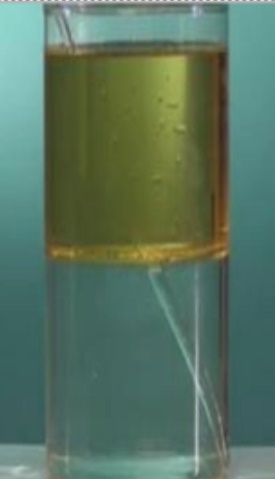 Прочитаем историческую справку (слайд № 8)-Ребята, данная величина в физике называется относительным показателем преломления стекла относительно воздуха.Каждая среда при этом имеет свой абсолютный показатель преломления. Отношение синуса угла падения к синусу угла преломления есть величина постоянная для двух данных средПоказатель преломления, абсолютный и относительныйОпыт № 3: Дольем в стакан с водой и стеклянной палочкой, который мы использовали в опыте №1 масло. Что вы заметили? Сделайте выводы.Прочитаем историческую справку (слайд № 8)Показатели преломления, конечно же давно изучены, можете ознакомиться с некоторыми из них в таблице (Слайд № 7)Демонстрация опытаПредлагает одному из учащихся прочитать вслухПоказатели преломления, конечно же давно изучены, можете ознакомиться с некоторыми из них в таблице (Слайд № 7)Демонстрация опытаПредлагает одному из учащихся прочитать вслух Записывают в тетрадях новые понятия, Формулировку закона.Замечают, что на там уровне, где находится масло палочка абсолютна не видна.Ознакомление с историей открытия закона преломления  Записывают в тетрадях новые понятия, Формулировку закона.Замечают, что на там уровне, где находится масло палочка абсолютна не видна.Ознакомление с историей открытия закона преломления где — относительный показатель преломления второй среды относительно первой.Внимательные учащиеся замечают (из таблицы преломления веществ), что показатели преломления стекла и масла равны.Формирование читательской грамотности учащихсягде — относительный показатель преломления второй среды относительно первой.Внимательные учащиеся замечают (из таблицы преломления веществ), что показатели преломления стекла и масла равны.Формирование читательской грамотности учащихсяВнимательно слушают учителяОбсуждают опыт, высказывают свое мнениеУмение слушать, воспринимать информациюВнимательно слушают учителяОбсуждают опыт, высказывают свое мнениеУмение слушать, воспринимать информациюВыслушивают мнения друг другаВыслушивают мнения друг другаПроявляют интерес к новому материалуКорректируют ответы, дополняютПроявление интересаПроявляют интерес к новому материалуКорректируют ответы, дополняютПроявление интересадополнение высказываний обучающихся.дополнение высказываний обучающихся.дополнение высказываний обучающихся.5. Первичная проверка понимания5. Первичная проверка понимания5. Первичная проверка понимания5. Первичная проверка понимания5. Первичная проверка понимания5. Первичная проверка понимания5. Первичная проверка понимания5. Первичная проверка понимания«Откройте учебник на странице 212 и поработайте впарах над ответами на вопросы после параграфа. Затем будем работать над этими вопросами по методике«Цепочка».Даёт учащимся задание работать с учебником. Слушает и проверяетправильность ответов на вопросы.Следит за соблюдением правил игры«Цепочка»Отвечают на вопросы после параграфовсначала соседу по парте, а затем фронтально по«цепочке».Выделение существенной информации. Логические умозаключения.Осознанно и произвольно строят речевоевысказывание в устной форме. Умение формулировать вопросы.Участвуют в обсуждении содержанияпараграфов во фронтальном режиме.Понимать на слух вопросы и ответы обучающихся, уметь формулировать собственное мнение ипозицию, уметь использовать речь для регулирования своего действияКонтроль правильности ответов обучающихся. Самоконтроль понимания вопросов.Умение слушать. Принятие и сохранение учебной цели и задачи.Уточнение и дополнение высказываний обучающихся.Осуществление самоконтроля и взаимоконтроля.6. закрепление материала6. закрепление материала6. закрепление материала6. закрепление материала6. закрепление материала6. закрепление материалаПроведем последний опыт на сегодня № 4, заодно обобщим весь изученный материал и поймем, насколько он усвоен.В бутылку с небольшим отверстием внизу налита вода, т.к. бутылка закрыта, вода не вытекает. Приглашаю двух из учащихся продемонстрировать с помощью лазерной указки как проходит луч через бутылку с водой.-Теперь откроем крышечку, вода начала вытекать из отверстия. Луч направляем в струю.Обратите внимание: наш луч, который отражался в стене ИСЧЕЗ!Есть ли у кого-нибудь предположения, как мы смогли поймать свет в «ловушку»?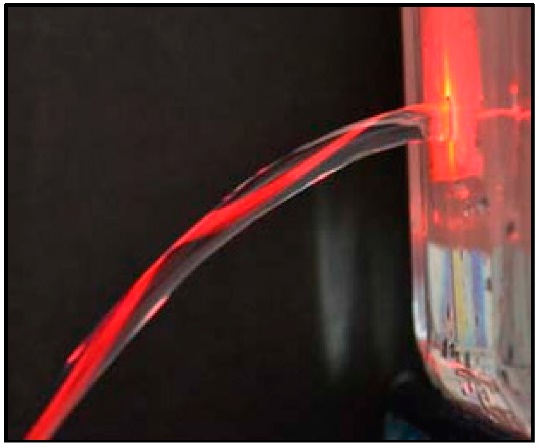 Данное явление-явление полного внутреннего отражения.Догадались теперь как работают разноцветные городские фонтаны и, например, оптоволоконный светильник (демонстрирует). Интересный факт: благодаря этому оптоволокну и нас в домах есть высокоскоростной интернет (слайд № 9). Приглашаются двое учащихся для проведения экспериментаВспоминают свойства атмосферного давления.Луч слегка преломляется, но проходит насквозь и отражается в стене.Направляет луч лазера в отверстие, откуда вытекает вода.Подносит руку в струю воды и видит, что луч света от лазера отражается теперь в ней!-Теперь понимают, что в фонтанах не подкрашивают воду, а светят в нее разноцветными источниками света.Самостоятельно пытаются объяснить этот факт.Угол падения оказался больше критического значения, при котором он выходит на поверхность. Получилось так, что струя создала «трубку», в которой лучи отражаются он ее стенок. Таким образом, луч находится постоянно внутри этой струи, бесконечно преломляясь.Заполнение карточки оценивания после проведения опыта7. самостоятельная работа7. самостоятельная работа7. самостоятельная работа7. самостоятельная работа7. самостоятельная работа7. самостоятельная работа7. самостоятельная работа7. самостоятельная работаУченики решают задачи. Угол падения луча из воздуха в стекло равен 0ͦ градусов. Чему равен угол преломления?Луч света падает на плоскую границу раздела двух сред. Угол падения равен 40 градусам, угол между отраженным лучом и преломленным 110 градусов. Чему равен угол преломления?Угол падения равен 30градусам, угол между падающим лучом и преломленным 140 градусов. В какой среде луч распространялся вначале: в оптически более плотной или менее плотной?(для более подготовленных). На дне аквариума с водой лежит плоское зеркало. На поверхность воды падает луч. Нарисуйте примерный ход луча, если угол падения равен 50 градусам. Под каким углом к поверхности воды луч снова выйдет в воздух?Учитель раздает карточки с заданиями: 3 вопроса базового уровня и плюс 1 вопрос для более подготовленных учащихся. Самостоятельная работа для проверки знанийИндивидуальная проверка знанийОсмысление изученного материалаРешение предложенных задач в карточкахПроверка знаний учащимися. Заполнение карточки оценивания после проверки7. Домашнее задание7. Домашнее задание7. Домашнее задание7. Домашнее задание7. Домашнее задание7. Домашнее задание7. Домашнее задание7. Домашнее заданиеБазовый уровень: параграф 59 читать, выучить определения, упражнение № 48 (2) на странице 98 выполнить письменно в тетради»Углубленный уровень: подготовить сообщение по теме «Миражи». -Как вы поняли из домашнего задания миражи тоже связаны с преломлением света. Я думаю, многим будет очень интересно природу их происхождения. Формулировка домашнего задания, инструктаж по егоВыполнению. (слайд № 10)Слушают учителя и записывают домашнее задание в тетради.Выделение существенной информации из слов учителя.Взаимодействуют с учителемСлушание учителяРазвитие регуляции учебной деятельности.Регуляция учебнойдеятельности.8. Итог урока8. Итог урока8. Итог урока8. Итог урока8. Итог урока8. Итог урока8. Итог урока8. Итог урока«Итак, что нового вы узнали сегодня на уроке?»Формулирует вопросОтвечают на вопрос:«Понятие преломление света. Физический смысл показателя преломления»Осознанно и произвольно строят речевоевысказывание в устной форме.Участвуют в обсуждениисодержания урока во фронтальном режимеПонимать на слух ответы обучающихся, уметь формулировать собственноемнение и позицию.Контроль правильности ответов обучающихсяУмение слушать в соответствие с целевой установкой.Уточнение и дополнениевысказываний обучающихся9. Рефлексия9. Рефлексия9. Рефлексия9. Рефлексия9. Рефлексия9. Рефлексия9. Рефлексия9. РефлексияОцениваниеПроводит рефлексиюПодсчитывают количество баллов в оценочной карточке. Выставляют оценки в соответствии с балламиУмение делать выводы.Взаимодействуют с учителемУметь формулировать собственное мнениеСаморегуляция эмоциональны х и функциональныхсостояний.Саморегуляция. Выставление оценок за урок.